SMLOUVA O DÍLOVypracování projektové dokumentace„11/348 Arnolec - most ev. č. 348-017“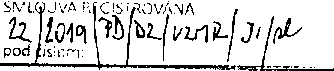 Číslo smlouvy objednatele:Číslo smlouvy zhotovitele:zapsán v obchodním rejstříku spisová značka C	zedená u Krajského soudu v BrněOsoby pověřené jednat jménem zhotovitele ve věcech smluvních: technických:účtu:Telefon:Fax:E-mail:(dále jen „Zhotovitel“)Smluvní strany se dohodly, že jejich závazkový vztah se řídí § 2586 a násl. zákona č. 89/2012 Sb., občanského zákoníku, v platném znění (dále jen „OZ“). Za účelem realizace díla definovaného v této smlouvě o dílo navazující na výběr nej vhodnější nabídky v rámci veřejné zakázky s názvem Vypracování projektové dokumentace „11/348 Arnolec - most ev. Č. 348-017“, uzavírají níže uvedeného dne, měsíce a roku tuto Smlouvu o dílo (dále jen „smlouva“).Článek 2
PředmČt smlouvyPředmětem plnění této smlouvy je závazek zhotovitele provést na svůj náklad a nebezpečí:vypracování samostatné projektové dokumentace (PD) dle vyhlášky č.499/2006 v platném znění, v rozsahu:vypracování projektové dokumentace ve stupni pro vydání územního rozhodnutí (DÚR)zajištění pravomocných územních rozhodnutí (ÚR), včetně všech požadovaných příloh, dokladů a vyjádřenívypracování projektové dokumentace pro vydání stavebního povolení (DSP)zajištění potřebných pravomocných stavebních povolení (SP), včetně všech požadovaných příloh, dokladů a vyjádřenízajištění všech povolení potřebných k vlastní realizaci kompletních stavebních prací a zajištění kladných vyjádření a stanovisek všech dotčených orgánů pro podání řádných žádostí o vydání SP k příslušnému stavebnímu úřadu včetně všech požadovaných přílohvypracování projektové dokumentace pro provádění stavby (PDPS) včetně oceněného a neoceněného soupisu pracízajištění výkonu autorského dozoru (AD)Předmětem výkonu AD je především:účastnit se předání staveniště dodavatelidohled nad realizací dílakontrola dodržování projektové dokumentace s přihlédnutím na podmínky určené stavebním povolením, souhlasem stavebního úřadu, případně nařízením nezbytných stavebních úpravposuzování postupu výstavby z technického hlediska a z hlediska časového plánu výstavbysledování a kontrola technických a kvalitativních parametrů stavbyřešit drobné odchylky od projektu, které nebudou vyžadovat zpracování nového projektu případně jeho části nebo dodatku projektové dokumentaceposuzovat návrhy zadavatele stavby na změny a odchylky v částech projektů zpracovávaných v rámci realizační dokumentace z pohledu dodržení technicko- ekonomických parametrů, dodržení lhůt výstavby, případně dalších údajů a ukazatelůvyjádření k požadavkům na zvětšený rozsah stavebních prací a dodávek materiálu oproti projektové dokumentaciúčast na kontrolních dnech stavbyúčast na přejímacím řízení stavby a jejích dílčích částech, případné kolaudaci stavby a řádně spolupracovat při těchto řízeníchprovádění projekčních prací menšího rozsahu (doplňky a změny)poskytovat technické konzultace potřebné pro plynulost výstavbykonzultovat a podávat upřesnění při vypracování realizační dokumentacezapisovat své návštěvy, prohlídky a posouzení stavby ve stavebním deníku, kam bude také uvádět jím zjištěné nedostatky a navržená opatření, pokud není výše dohodnuto jinakna akci:11/348 Amolec - most ev. ě. 348-017a to v souladu s nabídkou zhotovitele podanou v zadávacím řízení ze dne 11. 2. 2019 a v podrobnostech a za dodržení podmínek uvedených v přílohách této smlouvy, přičemž ujednání v Příloze č. 3 mají přednost před ujednáními v této smlouvě.Zhotovitel je povinen provést dílo v nej vyšší kvalitě v souladu s platnými právními předpisy. Objednatel je oprávněn kontrolovat provádění díla. Zhotovitel odpovídá za vady, které má dílo v době jeho odevzdání objednateli. Objednatel je povinen vady díla reklamovat písemně. Zhotovitel je povinen reklamované vady odstranit na své náklady do 15 dnů po úplatném oprávněné reklamace.Objednatel se zavazuje poskytnout zhotoviteli součinnost a provést všechny práce „zadavatele“, které jsou uvedeny v Příloze ě. 3 (Technické podmínky), která je součástí této smlouvy.Předmětem této smlouvy je též závazek objednatele dílo převzít a zaplatit zhotoviteli za bezvadné provedení díla dohodnutou smluvní cenu.Článek 3
Doba plněníTermíny plnění pro vypracování jednotlivých projektových dokumentací v rámci předmětu plnění smluvní strany sjednávají v Příloze č. 3 (Technické podmínky), která je nedílnou součástí této smlouvy.Termín plnění pro zahájení výkonu autorského dozoru v rámci předmětu plnění smluvní strany sjednávají po podpisu smlouvy na veřejnou zakázku na stavební práce dle zhotovitelem zpracované projektové dokumentace na konkrétní akci.Zhotovitel má právo vypovědět plnění výkonu autorského dozoru, pokud objednatel neuzavře smlouvu na veřejnou zakázku na stavební práce do 24 měsíců od předání projektové dokumentace PDPS v souladu s touto smlouvou (zejména bez vad a ve sjednaném termínu).Článek 4Cena dílaCena díla dle čl. 2 této smlouvy je stanovena následovně:a) vypracování projektové dokumentace ve výši:b) zajištění autorského dozoru ve výši:V ceně jsou obsaženy všechny práce a činnosti nutné ke splnění díla, uvedené v kalkulaci projekčních prací, v rozsahu Přílohy č. 4 (Kalkulace projekčních prací), které jsou součástí této smlouvy, cestovné na místa konzultačních dnů a autorského dozoru a odměna za užití nehmotného statku dle odst. 8.7. této smlouvy.V případě, že délka návštěvy AD na staveništi dle záznamu k odsouhlasení výkonu činnosti AD schvalovaného osobou pověřenou jednat ve věcech technických, bude odlišná proti smluvené době (180 minut), bude návštěva fakturována dle doložené skutečnosti.Ke sjednané ceně bez DPH za zajištění AD bude účtována daň z přidané hodnoty v zákonné výši.Celkovou a pro účely fakturace rozhodnou cenou se rozumí cena včetně DPH.Smluvní strany se dohodly, že dojde-li v průběhu plnění předmětu této smlouvy ke změně zákonné sazby DPH stanovené pro příslušné plnění vyplývající z této smlouvy, je zhotovitel od okamžiku nabytí účinnosti změny zákonné sazby DPH povinen účtovat objednateli platnou sazbu DPH. O této skutečnosti není nutné uzavírat dodatek k této smlouvě.Všechny úpravy cen musí být v souladu s obecně platnými cenovými předpisy a podléhají smluvnímu schválení obou smluvních stran. Zhotovitel odpovídá za to, že sazba DPH je stanovena v souladu s platnými právními předpisy.Dalším důvodem pro překročení ceny díla jsou tzv. dodatečné služby, které vyplynou z požadavků objednatele nebo na základě postupu zhotovitele dle § 2594 OZ. Pro účely této smlouvy jsou dodatečné služby vždy spojeny s výdejem veřejných prostředků a podléhají postupům dle § 222 zákona č. 134/2016 Sb., o zadávání veřejných zakázek, v platném znění (dále jen „ZZVZ“).Dodatečné služby nad rámec předmětu plnění smlouvy mající dopad na zvýšení ceny díla vyžadují předchozí dohodu smluvních stran formou písemného dodatku ke smlouvě. Dodatek ke smlouvě o dílo musí být uzavřen v souladu s předchozím postupem dle ZZVZ, jinak je uzavřený dodatek neplatný a zhotovitel nemá právo na úhradu ceny díla sjednané v tomto dodatku.Pokud zhotovitel provede dodatečné služby mimo předchozí postup dle ZZVZ a nedohodne se s objednatelem na ceně díla postupem dle § 2612 odst. 1 OZ, pak zhotovitel díla nemá právo na úhradu ceny té části díla, která nebyla provedena v souladu se ZZVZ a § 2614 OZ a nelze ze strany zhotovitele požadovat po objednateli vydání bezdůvodného obohacení z titulu takto zhotovitelem provedených a předem objednatelem neodsouhlasených dodatečných služeb.Veškeré dodatečné služby splňující podmínky stanovené v § 222 ZZVZ, které jsou nezbytné pro dokončení díla, musí být písemně dohodnuty osobami oprávněnými jednat ve věcech smlouvy a v souladu se ZZVZ.Objednatel je oprávněn zmenšit rozsah předmětu díla. V tomto případě bude smluvní cena poměrně snížena s použitím cen z oceněného soupisu služeb. Nedojde-li mezi oběma stranami k dohodě při odsouhlasení množství nebo druhu provedených služeb, je zhotovitel oprávněn fakturovat pouze práce, u kterých nedošlo k rozporu.Článek 5Způsob provádění díla a dodání dílaDílo bude provedeno s veškerou péčí a odborností, bude předáno kompletní a bez vad, v rozsahu a v termínech stanovených touto smlouvou, a to osobně odpovědnému pracovníkovi objednatele na základě předávacího protokolu.Objednatel je oprávněn kontrolovat provádění díla. Zjistí-li objednatel, že zhotovitel provádí dílo v rozporu se svými povinnostmi, je objednatel oprávněn dožadovat se toho, aby zhotovitel odstranil vady vzniklé vadným prováděním a dílo prováděl řádným způsobem.Zhotovitel je povinen dle § 2594 OZ upozornit objednatele bez zbytečného odkladu na nevhodnou povahu věcí, kterou mu objednatel k provedení díla předal nebo příkazů daných mu objednatelem k provedení díla, jestliže zhotovitel mohl tuto nevhodnost zjistit při vynaložení odborné péče.Překáží-li nevhodná věc nebo příkaz v řádném provádění díla, zhotovitel je v nezbytném rozsahu přeruší až do výměny věci nebo změny příkazu. Trvá - li objednatel na provádění díla s použitím předané věci nebo podle daného příkazu, má zhotovitel právo požadovat, aby tak objednatel učinil v písemné formě.V příloze č. 5 (Seznam poddodavatelů), který je součástí této smlouvy jsou specifikovány ty části předmětu plnění dle této smlouvy, které budou poskytovány poddodavateli zhotovitele. Zhotovitel se zavazuje, že tyto části předmětu plnění budou příslušnými poddodavateli provedeny v souladu se všemi podmínkami smlouvy. Poddodavatelé jsou ve smyslu § 105 ZZVZ identifikováni v příloze č. 5, která je přílohou této smlouvy. Tím není dotčena výlučná odpovědnost zhotovitele za poskytování řádného plnění dle této smlouvy či její dílčí části.Změnu poddodavatele je zhotovitel oprávněn provést pouze se souhlasem objednatele. Zhotovitel je povinen jakoukoliv změnu na pozici poddodavatele předem písemně oznámit objednateli s tím, že tento poddodavatel splňuje dle ZZVZ všechny kvalifikační předpoklady, v rozsahu v jakém tyto kvalifikační předpoklady splňoval poddodavatel, jež byl tímto poddodavatelem nahrazen. Objednatel je povinen se ve lhůtě 7 kalendářních dnů ode dne doručení písemného oznámení vyjádřit, zda změnu poddodavatele povoluje či nikoliv. Nevyj ádří-li se objednatel ve stanovené lhůtě, považuje se změna na pozici poddodavatele ze strany objednatele za povolenou.Zhotovitel je dále povinen vést a průběžně aktualizovat reálný seznam všech poddodavatelů podílejících se na realizaci díla, včetně výše jejich podílu na díle. Tento přehled je povinen na vyžádání neprodleně, nejpozději do 7 kalendářních dnů, předložit objednateli.Není-li v příloze Č. 3 stanoveno jinak, bude projektová dokumentace předána i v elektronické podobě a zhotovitel se zavazuje předat příslušné soubory projektové dokumentace ve formátu .dwg, nebo .pdf. Pokud je předmětem plnění rovněž zpracování geodetického zaměření zavazuje se zhotovitel předat toto zaměření v tištěné podobě a v digitální podobě ve formátu .dwg, resp. .dgn, případně odevzdat vytyčovací síť stavby a vytyčované body ve formátu .doc, nebo .xls.Zhotovitel je oprávněn provést dílo i před sjednanou dobou dle ČI. 3. této smlouvy.Kontaktní osoby objednatele a osoby pověřené provedením díla:Zástupci zhotovitele ve věcech technických:tel.:	, e-mail.:Zástupce zhotovitele, který vypracuje projektovou dokumentaci a je autorizovanou osobou:, tel.:	, e-mail.:Obor autorizace: mosty a inženýrské konstrukceČíslo autorizace:Další zástupce objednatele ve věcech technických:, vedoucí oddělení investiční výstavby,tel.:	e-mail.:Dílo je provedeno, je-li dokončeno a předáno objednateli v rozsahu dle přílohy ě. 3 této smlouvy.Předání díla bude provedeno na základě písemného Předávacího protokolu podepsaného oprávněnými zástupci obou smluvních stranOsoba pověřená převzetím díla za objednatele:, referent investiční výstavby, tel.:	, e-mail:Místem plnění je:Krajská správa a údržba silnic Vysočiny, příspěvková organizaceKosovská 1122/16, Jihlava, PSČ 586 01Další ujednání provádění díla při výkonu autorského dozoru (AD):Výkonem autorského dozoru (AD) se rozumí uskutečnění činností předpokládaných obecně závaznými právními předpisy a vyžadovaných objektivní stavebně-technickou situací, jakožto součinnost autora při realizaci stavby podle zpracovaného projektu. V rámci výkonu AD je zhotovitel povinen zejména provádět pravidelnou kontrolu postupu realizace podle zpracovaného projektu, podávat vysvětlení a pokyny pro realizaci stavby. V případě potřeby provést přepracování nebo doplnění projektové dokumentace.Zhotovitel je povinen při plnění AD poskytnout svoji součinnost vždy bezodkladně poté, kdy bude k tomu objednatelem vyzván nebo poté, kdy takovou potřebu sám zjistí.Zjistí-li zhotovitel při výkonu autorského dozoru nedodržení projektové dokumentace stavby, uvědomí bez zbytečného odkladu o této skutečnosti objednatele a zhotovitele stavby. V odůvodněných případech uvede stručnou charakteristiku porušení dokumentace a tomu odpovídající důsledky.AD bude vykonáván na vyžádání ze strany objednatele. Předmět, termín a místo výkonu AD budou dohodnuty vždy individuálně při každé výzvě objednatele.Článek 6
Placení a fakturaceNárok na zaplacení ceny a právo vystavení faktury vzniká:Předáním kompletní projektové dokumentace ve stupni pro vydání územního rozhodnutí (DÚR) a zajištěním pravomocného územního rozhodnutí (ÚR), včetně všech požadovaných příloh, dokladů, odsouhlasené objednatelem bez výhrad ve formě a v počtu sjednaném v této smlouvě; strany se dohodly, že objednatel zaplatí cenu za tuto Část díla na základě daňového dokladu vystaveného zhotovitelem ve lhůtě splatnosti 30 dnů od doručení.Předáním kompletní dokumentace pro stavební povolení (DSP), včetně všech požadovaných příloh, dokladů a vyjádření, odsouhlasené objednatelem bez výhrad ve formě a v počtu sjednaném v této smlouvě; strany se dohodly, že objednatel zaplatí cenu za tuto část díla na základě daňového dokladu vystaveného zhotovitelem ve lhůtě splatnosti 30 dnů od doručení, a to do výše 80 % celkové ceny této části díla, a 20 % z celkové ceny této části díla bez DPH uhradí objednatel zhotoviteli do 14 dnů po zajištění pravomocného stavebního povolení (SP) pro projektovanou stavbu. Tato pozastávka může být započtena v případě náhrady škody související s odstraňováním vad projektové dokumentace nebo v případě smluvní pokuty sjednané ve smlouvě o dílo.Předáním kompletní dokumentace pro provedení stavby (PDPS) odsouhlasené objednatelem bez výhrad ve formě a v počtu sjednaném v této smlouvě; strany se dohodly, že objednatel zaplatí cenu za tuto část díla na základě daňového dokladu vystaveného zhotovitelem ve lhůtě splatnosti 30 dnů od doručení.Ukončením činností se zajištěním autorského dozoru a převzetím projektované stavby objednatelem, přičemž stavba bude převzata ve stavu nebránícím k užívání a činnosti AD budou odsouhlaseny TDS objednatele bez výhrad; strany se dohodly, že objednatel zaplatí cenu za tuto část díla na základě daňového dokladu vystaveného zhotovitelem ve lhůtě splatnosti 30 dnů od doručení.Faktura musí v souladu se zákonem č. 235/2004 Sb., o dani z přidané hodnoty, ve zněm pozdějších předpisů (dále zákon o DPH) a zákonem č. 563/1991 Sb. o účetnictví, ve znění pozdějších předpisů, obsahovat označení faktura a její číslo, název a sídlo zhotovitele a objednatele s jejich dalšími identifikačními údaji, označení smlouvy a částku k fakturaci a další údaje povinné podle uvedených právních předpisů.Zhotovitel je povinen fakturu, „Předávací protokol“ a případně další doklady, označit číslem smlouvy. Objednatel může fakturu vrátit v případě, kdy obsahuje nesprávné nebo neúplné cenové a jiné údaje. Toto vrácení musí proběhnout do konce lhůty splatnosti faktury. V takovém případě vystaví zhotovitel novou fakturu s novou lhůtou splatnosti, kterou je povinen doručit objednateli.Objednatel nebude zhotoviteli poskytovat zálohy.Smluvní strany se dohodly, že pokud nebude některá část předmětu díla plněna, nebude tato cena účtována.Úhrada ceny díla bude realizována bezhotovostním převodem na účet zhotovitele, který je správcem daně (finančním úřadem) zveřejněn způsobem umožňujícím dálkový přístup ve smyslu § 98 zákona o DPH.Pokud se po dobu účinnosti této Smlouvy zhotovitel stane nespolehlivým plátcem ve smyslu ustanovení § 106a zákona o DPH, smluvní strany se dohodly, že objednatel uhradí DPH za zdanitelné plnění přímo příslušnému správci daně. Objednatelem takto provedená úhrada je považována z uhrazení příslušné části smluvní ceny rovnající se výši DPH fakturované zhotovitelem.Článek 7
Smluvní pokutyPro případ porušení níže uvedených smluvních povinností jsou mezi smluvními stranami sjednány dle § 2048 a násl. OZ tyto níže uvedené smluvní pokuty, jejichž sjednáním není dle § 2050 OZ dotčen nárok objednatele na náhradu Škody způsobené porušením povinnosti, zajištěné smluvní pokutou. Pohledávka objednatele na zaplacení smluvní pokuty může být započítána s pohledávkou zhotovitele na zaplacení ceny.Zhotovitel je povinen zaplatit objednateli smluvní pokutu za prodlení s termínem odevzdání konceptu DÚR, dokumentace DŮR včetně všech požadovaných příloh, dokladů, odsouhlasené objednatelem bez výhrad ve formě a v počtu sjednaném v této smlouvě ve výši 0,2 % z ceny díla včetně DPH uvedené v čl. 4 této smlouvy, a to za každý započatý den prodlení.Zhotovitel je povinen zaplatit objednateli smluvní pokutu za prodlení s termínem odevzdání konceptu DSP, dokumentace DSP, včetně všech požadovaných příloh, dokladů a vyjádření, odsouhlasené objednatelem bez výhrad ve formě a v počtu sjednaném v této smlouvě ve výši 0,2 % z ceny díla včetně DPH uvedené včl. 4 této smlouvy, a to za každý započatý den prodlení.Zhotovitel je povinen zaplatit objednateli smluvní pokutu za prodlení s termínem odevzdání konceptu PDPS, dokumentace PDPS odsouhlasené objednatelem bez výhrad ve formě a v počtu sjednaném v této smlouvě ve výši 0,2 % z ceny díla včetně DPH uvedené v čl. 4 této smlouvy, a to za každý započatý den prodlení.Zhotovitel je povinen zaplatit objednateli smluvní pokutu za prodlení s termínem odstranění vad ve výši 0,2 % z ceny díla včetně DPH uvedené v čl. 4 této smlouvy, a to za každý započatý den prodlení.Zhotovitel je povinen uhradit objednateli smluvní pokutu za početní chyby v soupise stavebních prací, dodávek a služeb s výkazem výměr, kterými dojde k vícepracím v průběhu realizaci stavby, a to ve výši 4 % z ceny díla včetně DPH uvedené v čl. 4 této smlouvy, a to za každý jednotlivý případ, nejvýše však do výše 20 % ceny díla včetně DPH uvedené v čl. 4 této smlouvy v souhrnu za všechny takové případy. Jedním případem se rozumí i chyba ve více vzájemně provázaných položkách soupisu stavebních prací, dodávek a služeb s výkazem výměr.V případě zjištění neplnění některé z činností souvisejících s výkonem autorského dozoru, blíže specifikovaných v odstavci 2.1.b) smlouvy, je zhotovitel povinen uhradit objednateli smluvní pokutu ve výši 3.000,— Kč vč. DPH za každé zjištění. Tuto pokutu je možné ukládat opakovaně, dokud nedojde ke zjednání nápravy.Objednatel je povinen zaplatit zhotoviteli úrok z prodlení v zákonné výši z fakturované částky za každý započatý den prodlení se zaplacením faktury.Smluvní strany se dohodly, že ujednáním o smluvních pokutách není dotčeno právo na náhradu škody vzniklé z porušení povinnosti, ke kterému se smluvní pokuta vztahuje.Strana povinná k uhrazení smluvní pokuty je povinna uhradit vyúčtované sankce nejpozději do 15 dnů ode dne obdržení příslušného vyúčtování.Článek 8
Další ujednáníPřerušení postupu prací z pokynu objednatele, případně vinou objednatele, bude mít za následek posun termínu plnění o dobu přerušení.Zhotovitel se zavazuje spolupůsobit jako osoba povinná ve smyslu § 2, odst. e) zákona č. 320/2001 Sb., o finanční kontrole ve veřejné správě v platném znění.Veškerá rozhodnutí, která mají vliv na změnu ceny díla a na jeho základní parametry, budou předem projednány s objednatelem, nebo s jeho zástupcem.Obě smluvní strany se dohodly, že v případě jakékoliv změny rozsahu v plnění dochází automaticky k zániku platnosti sjednané lhůty (lhůt) plnění. Na základě navržených změn dojde knové dohodě o termínu plnění a platebních podmínkách písemným dodatkem ke smlouvě.Pokud objednatel zjistí, že zhotovitel provádí dílo v rozporu se svými povinnostmi, je oprávněn dožadovat se toho, aby zhotovitel odstranil vzniklé vady a dílo prováděl řádným způsobem. Jestliže zhotovitel tak neučiní v poskytnuté přiměřené lhůtě a jeho postup by vedl k podstatnému porušení smlouvy, je objednatel oprávněn odstoupit od smlouvy.Nebezpečí škody na zhotovovaném díle přechází na objednatele předáním díla. Vlastnické právo na zhotovované věci nabývá objednatel úplným zaplacením ceny za dílo.V případě, že součástí díla bude nehmotný statek, jenž je předmětem úpravy OZ a zákona č. 121/2000 Sb., o právu autorském, o právech souvisejících s právem autorským a o změně některých zákonů (autorský zákon), ve znění pozdějších předpisů (dále jen „nehmotný statek“), udílí zhotovitel objednateli nevýhradní licenci k užití nehmotného statku na dobu neurčitou. Objednatel je oprávněn nehmotný statek užít všemi způsoby pouze pro naplnění účelu připravované akce, stavby. Odměna za užití nehmotného statku je již zahrnuta do ceny za dílo uvedené v článku 4 této smlouvy a zhotovitel není oprávněn požadovat jakoukoli další platbu za užívám díla.Zhotovitel a jeho poddodavatelé jsou po celou dobu trvání smlouvy v rámci realizace díla až do jeho ukončení povinni splňovat všechny kvalifikační předpoklady bezprostředně související s předmětem plnění díla, které byly prokázány v předchozím zadávacím řízení, na základě něhož byla se zhotovitelem, jakožto vybraným dodavatelem uzavřena příslušná smlouva na předmět plnění veřejné zakázky. Zhotovitel je povinen předložit doklady prokazující splnění výše uvedených kvalifikačních předpokladů do 10 pracovních dnů ode dne doručení písemné výzvy ze strany objednatele.Dojde-li v průběhu účinnosti této smlouvy na straně zhotovitele ke změně kvalifikačních předpokladů, je zhotovitel povinen tuto skutečnost oznámit objednateli do 10 pracovních dnů ode dne kdy se o takové skutečnosti dověděl a ve lhůtě dalších 10 pracovních dnů ode dne oznámení této skutečnosti objednateli je povinen prokázat předložením příslušného dokladu v originále nebo úředně ověřené kopii splnění kvalifikačních předpokladů.Zhotovitel je povinen mít po celou dobu trvání této smlouvy sjednáno platné pojištění odpovědnosti za škodu způsobenou třetí osobě s limitem pojistného plnění minimálně 1.000.000,-- Kč. Za účelem prokázání splnění tohoto požadavku je zhotovitel povinen doložit objednateli do 3 pracovních dnů od doručení výzvy doklad osvědčující uzavření pojistné smlouvy v požadovaném rozsahu.Článek 9
Zvláštní ujednáníZhotovitel prohlašuje, že se před uzavřením smlouvy nedopustil v souvislosti se zadávacím řízením sám nebo prostřednictvím jiné osoby žádného jednání, jež by odporovalo zákonu nebo dobrým mravům nebo by zákon obcházelo, zejména že nenabízel žádné výhody osobám podílejícím se na zadání veřejné zakázky, na kterou s ním objednatel uzavřel smlouvu, a že se zejména ve vztahu k ostatním účastníkům nedopustil žádného jednání narušujícího hospodářskou soutěž.Zhotovitel prohlašuje, že i při plnění svého závazku bude respektovat obecně závazné předpisy a dodržovat zákaz jakékoli diskriminace zaměstnanců, zajistí rovné zacházení se zaměstnanci a neumožní výkon nelegální práce.Kterákoli ze smluvních stran může odstoupit od této smlouvy, poruší-li druhá strana podstatným způsobem své smluvní povinnosti, přestože byla na tuto skutečnost prokazatelným způsobem (doporučeným dopisem) upozorněna.Stánoví-li oprávněná smluvní strana druhé smluvní straně pro splnění jejího závazku náhradní (dodatečnou) lhůtu, vzniká jí právo odstoupit od smlouvy až po marném uplynutí této lhůty, to neplatí, jestliže druhá smluvní strana v průběhu této Ihúty prohlásí, že svůj závazek nesplní. V takovém případě může dotčená smluvní strana odstoupit od smlouvy i před uplynutím lhůty dodatečného plném, poté, co prohlášení druhé smluvní strany obdržela.Objednatel má dále právo bez předchozího písemného upozornění od smlouvy odstoupit:při prodlení s předáním díla ze strany zhotovitele po dobu delší než 30 kalendářních dnů; a nebopři zjištění, že dílo neodpovídají požadavkům objednatele stanoveným v zadávací dokumentaci; a nebov případě, že zhotovitel uvedl ve své nabídce podané v předchozím zadávacím řízení informace nebo doklady, které neodpovídají skutečnosti a měly nebo mohly mít vliv na výsledek zadávacího řízení; abude-li zahájeno insolvenční řízem dle zákona č. 182/2006 Sb., o úpadku a způsobech jeho řešení, v platném znění, jehož předmětem bude úpadek nebo hrozící úpadek zhotovitele, zhotovitel je povinen tuto skutečnost oznámit neprodleně objednateli.Objednatel má nárok na uplatnění náhrady škody v případě, že zhotovitel dílo řádně nedokončí. Náhrada škody bude vypočítána tak, že objednatel provede nové zadávací řízem na nového zhotovitele, který dokončí rozpracované dílo. Pro tyto účely budou předmětem veřejné zakázky ty části díla, které nebyly zhotovitelem doposud realizovány. Objednatel porovná (případně může porovnání provést třetí osoba zmocněná objednatelem) cenovou nabídku zhotovitele a cenovou nabídku nového zhotovitele (účastníka, jehož nabídka bude v novém zadávacím řízení vybrána jako nej výhodnější) a částka, o kterou případně přesáhne nová cenová nabídka cenovou nabídku zhotovitele, bude společně s náklady spojenými s realizací nového zadávacího řízení vyčíslením škody, která byla objednateli způsobena. Dnem uplatnění náhrady škody, a tím i dnem splatnosti, je den doručení vyčíslení způsobené škody zhotoviteli. Objednatel je oprávněn splatnou škodu započíst oproti splatným pohledávkám zhotovitele u objednatele, s čímž zhotovitel vyslovuje souhlas. Objednatel je povinen zaslat zhotoviteli písemné sdělení o vzájemném započtení splatných pohledávek.Článek 10
Závěrečná ujednáníZhotovitel souhlasí se zveřejněním Smlouvy v souladu s povinnostmi objednatele za podmínek vyplývajících z příslušných právních předpisů, zejména souhlasí se zveřejněním Smlouvy včetně všech jejich změn a dodatků, výše skutečně uhrazené ceny na základě Smlouvy a dalších údajů na profilu zadavatele dle § 219 ZZVZ a v registru smluv dle zákona č. 340/2015 Sb., o zvláštních podmínkách účinnosti některých smluv, uveřejňování těchto smluv a o registru smluv (zákon o registru smluv), v platném a účinném znění. Smlouvu bude dle vůle Smluvních stran na profilu zadavatele a v registru smluv v souladu s příslušnými právními předpisy, zejména ve lhůtách stanovených příslušnými právními předpisy, zveřejňovat Objednatel.Smluvní strany se dohodly, že případné spory vzniklé ze závazků sjednaných touto smlouvou budou přednostně řešit smírnou cestou.Zhotovitel není oprávněn postoupit pohledávku plynoucí z této smlouvy třetí osobě bez předchozího písemného souhlasu objednatele. V případě porušení této povinnosti se považuje takovéto postoupení pohledávky od počátku za neplatné.Změny a doplňky této smlouvy lze provádět pouze písemnými oboustranně dohodnutými dodatky, které se stanou nedílnou součástí této smlouvy. Dodatek ke smlouvě musí být uzavřen v souladu s § 222 ZZVZ.Plnění této smlouvy se řídí zákonem č. 89/2012 Sb., občanský zákoník, v platném znění.Smlouva je vyhotovena v (ve) 4 výtiscích, z nichž objednatel obdrží 2 a zhotovitel 2 vyhotovení.Zhotovitel výslovně souhlasí se zveřejněním celého textu této smlouvy včetně podpisů v informačním systému veřejné správy - Registru smluv.Tato smlouva nabývá platnosti dnem podpisu oběma smluvními stranami a účinnosti dnem uveřejnění v informačním systému veřejné správy - Registru smluv.Účastnící se dohodli, že zákonnou povinnost dle § 5 odst. 2 zákona č. 340/2015 Sb., v platném znění (zákon o registru smluv) splní objednatel.Obě smluvní strany potvrzují autentičnost této smlouvy a prohlašují, že si smlouvu přečetly, s jejím obsahem souhlasí, že smlouva byla sepsána na základě pravdivých údajů, z jejich pravé a svobodné vůle a nebyla uzavřena v tísni za jednostranně nevýhodných podmínek, což stvrzují svým podpisem, resp. podpisem svého oprávněného zástupce.Přílohy dokumentace výběrového řízení, které tvoří nedílnou součást této smlouvy:Příloha č. 3 - Technické podmínkyPříloha č. 4 - Kalkulace projekčních pracíPříloha č. 5 - Seznam poddodavatelůObjednatel:15. 03. 2019V Jihlavě dne:			Ing. Jan Mika, MBA
ředitel organizacePříloha č. 3 dokumentace výběrového řízení
Vypracování projektové dokumentace
„11/348 Arnolec - most ev. č. 348-017“Příloha č. 3- Technické podmínky„11/348 ARNOLEC - MOST EV. Č. 348-017“Předmětem plnění je:Vypracování projektové dokumentace ve stupni pro vydání územního rozhodnutí (DÚR)Zajištění pravomocných územních rozhodnutí (ÚR), včetně všech požadovaných příloh, dokladů a vyjádřeníVypracování projektové dokumentace pro vydání stavebního povolení (DSP)Zajištění potřebných pravomocných stavebních povolení (SP), včetně všech požadovaných příloh, dokladů a vyjádřeníZajištění všech po volem potřebných k vlastní realizaci kompletních stavebních prací a zajištění kladných vyjádření a stanovisek všech dotčených orgánů pro podání řádných žádostí o vydání SP k příslušnému stavebnímu úřadu včetně všech požadovaných přílohVypracování projektové dokumentace pro provádění stavby (PDPS) včetně oceněného a neoceněného soupisu pracíVýkon autorského dozoru při realizaci stavbyStávající most ev. č. 348-017 převádí silnici 11/348 ve staničení km 38,305 přes potok Balinka v obci Arnolec (okres Jihlava). Jedná se o jednopólový klenbový most, vybudovaný v roce 1880. Založení mostu je pravděpodobně plošné. Mostní opěry, křídla a čelní zdi jsou zděné z lomového kamene s povrchovou úpravou stříkaným betonem. Segmentová klenby, tvořící nosnou konstrukci, je na návodní straně rozšířená o 2 m betonem. Podhled je opatřen vrstvou stříkaného betonu. Vozovka na mostě je s živičným krytem se zpevněnou krajnicí vlevo a nezpevněnou krajnicí vpravo. Příčný sklon je jednostranný levý, podélný sklon stoupá ve směru staničení. Mostní římsy jsou monolitické železobetonové, netvoří ale odrazné proužky. Provedení hydroizolace je neznámé. Na mostě je provedeno nevyhovující ocelové zábradlí, na pravé straně se svislou výplní a na levé straně s dvěma vodorovnými madly. Svodidla osazena nejsou. Odvodnění je provedeno sklonem vozovky mimo most. Na povodní straně je podél římsy umístěna ocelová chránička. Dno pod mostem je zpevněno kamennou dlažbou. V bezprostřední blízkosti mostu a potoku Balinka se nachází vodní nádrž. Těleso silnice je u mostu a nádrže zpevněné opěrnou zdí navazující na most. Rozhraní nádrže a potoka tvoří zídka, která taktéž navazuje na most - u mostu je situován přeliv nádrže. Dno pod mostem a svahy koryta u opěr je zpevněno kamennou dlažbou. Volná šířka mostu je 8,55 m, celková šířka 9,6 m. Délka přemostění je 2,8 m, délka nosné konstrukce 3,7 m. Výška mostu nad terénem je 2,7 m.Stavební stav spodní stavby a nosné konstrukce je ve stupni IV - uspokojivý. Zatížitelnost mostu je omezena dopravním značením na 5 tun (23 tun pro jediné vozidlo), maximální nápravový tlak je omezen na 4 tuny. Konstrukce mostu je značně navlhlá, porostlá mechem, spárování kamene se místy drolí, torkret místy odpadá. Vozovka na mostě je převrstvená a vykazuje trhliny. Zábradlí je nevyhovující z hlediska provedení, výšky a technického stavu. Na mostě je uchycena vegetace.Vzhledem ke stavebně-technickému stavu mostu je nutné v nej bližší době řešit jeho zásadnější rekonstrukci. Cílem rekonstrukce by mělo být mimo jiné odstranění stávajícího omezení zatížitelnosti mostu. Zadavatel však předpokládá, že vzhledem ke stavu a konstrukci mostu, bude nutná jeho kompletní demolice a následná výstavba mostu nového.Zadavatel má k dispozici Diagnostický průzkum mostu, z května roku 2018, zpracovaný společností Diagnostika mostních konstrukcí s.r.o., Svobody 814, 460 15 Liberec. Tento průzkum bude sloužit jako podklad pro zpracovatele projektové dokumentace rekonstrukce mostu.Součástí návrhu bude i napojení konstrukce mostu (a zádržného zařízení) na stávající opěrnou zeď/nábřežní zeď sousední obecní nádrže a na hráz rozdělující tuto nádrž a vodní tok. Zhotovitel PD projedná technické řešení s vlastníkem/správcem nádrže a vodního toku z hlediska případných omezení během výstavby (vypuštění nádrže atd.).Vítězný zhotovitel projektové dokumentace prověří na příslušném úřadě nutnost zpracování DÚR s vydáním ÚR. Nebude-li ÚŘ nutné, bude řešeno dodatkem ke smlouvě o dílo a odpočtem poměrné částky z kalkulace cen projekčních prací.Po vzájemné dohodě zhotovitele a zadavatele je možné v případě příznivých poměrů přistoupit ke sloučení DÚR a DSP a tedy i územního a stavebního řízem v návaznosti na novelu stavebního zákona 183/2006 Sb. s účinností od 1. 1. 2018.Zadavatel předpokládá, že stavební realizace bude probíhat za uzavřeného silničního provozu. Předpokládaná doba realizace stavebních prací - rok 2020/2021.Projektové dokumentace v jednotlivých stupních budou vypracovány v rozsahu daném platnými předpisy v době zpracování a předání dokončeného předmětu plnění.Technické podmínkyVypracování dokumentace pro územní rozhodnutíRozsah a obsah dokumentace je stanoven Směrnicí pro dokumentaci staveb pozemních komunikací, schválenou MD-01 č. j. 101/07-910 IPK/1 ze dne 29. 01. 2007 s účinností od 01.02. 2007, včetně Dodatku č. 1 MD-OSI, Č. j. 998/09-910-IPK/l s účinností od 01. 01. 2010 a s příslušnými kapitolami TKP, v aktuálním znění dle vyhlášky č. 405/2017 Sb., kterou se mění vyhláška č. 499/2006 Sb., o dokumentaci staveb, ve zněm vyhlášky č. 62/2013 Sb., a vyhláška č. 169/2016 Sb., o stanovení rozsahu dokumentace veřejné zakázky na stavební práce a soupisu stavebních prací, dodávek a služeb a v aktuálním znění dle vyhlášky č. 146/2008 Sb. bude obsahovat zejména:Vlastní návrh technického řešení rekonstrukce mostu (projednaný mezi zhotovitelem a zadavatelem na vstupním výrobním výboru)Geodetické zaměření předmětného území (výškopisné a polohopisné zaměření) v potřebném rozsahu rekonstrukce mostuZákres stavby do aktuální katastrální mapyPodrobný inzenýrskogeoíogický, geotechnický a hydrogeologický průzkum daného území (pokud bude pro zpracování PD a vydání příslušných stanovisek a povolení nutné)Korozní průzkumNávrh kácení stromů včetně vyznačení v situaci, dendrologický průzkum (pokud bude pro zpracování PD a vydání příslušných stanovisek a povolení nutné), zajištění povolení ke kácení stromů je věcí zadavatele. V případě, že příslušný správní orgán povolí kácení dřevin dle PD, je nutné zjistit, zda se v dutinách stromů nenachází zvláště chráněné druhy živočichů - zejména netopýři, sovy či dřevokazní brouci (v tomto případě bude nutno zhotovitelem PD zažádat o výjimku z ochrany zvláště chráněných druhů na odboru životního prostředí Krajského úřadu Kraje Vysočina).Prověření průběhu inženýrských sítí, přeložky inženýrských sítíZáborový elaborát s tabulkou dotčených pozemků pro dočasný a trvalý zábor a zákres do katastrální mapy včetně sousedních pozemků, pro zřízení věcných břemen bude vyčísleno dotčení jednotlivých pozemkůo Zajištění souhlasu s vynětím pozemků trvale dotčených stavbou silnice ze ZPF a PUPFL včetně zpracování Pedologického průzkumuo Zajištění souhlasu s dočasným vynětím pozemků dočasného záboru ze ZPF o Součinnost zhotovitele při jednáních s vlastníky dotčených pozemkůOdhad stavebních nákladůZajištění projednání, potřebných kladných vyjádření a souhlasných stanovisek všech orgánů státní správy a samosprávy, organizací a správců dotčených inženýrských sítí pro vydání územního rozhodnutí, vč. případného následného zapracování změn do projektové dokumentacePodání žádosti o územní rozhodnutí, zajištění vydání ÚR včetně potřebné inženýrské činnosti (např. dořešení změn PD v průběhu ÚŘ), získání doložky nabytí právní moci ÚR.Majetkoprávní příprava, včetně zajištění příslušných smluv dle § 110 zákona 183/2006 Sb. není součástí předmětu plnění a bude realizována zadavatelem. Zhotovitel je však povinen spolupracovat se zadavatelem při jednám s vlastníky - písemně informovat vlastníky dotčených pozemků o záměru realizovat stavbu, odpovídat na případné otázky vlastníků dotčených pozemků týkajících se technických záležitostí stavby, svolat výrobní výbor za účasti vlastníků dotčených pozemků, zástupců zadavatele a zástupců obcí, v jejímž katastru se bude záměr realizovat, a zajistit souhlasy dotčených vlastníků na situační výkres stavby.Dokumentace bude projednána na výrobních výborech (minimálně 3x) za účasti všech orgánů, organizací a vlastníků pozemků, dotčených touto stavbou. Výrobní výbory svolává a zápis vyhotovuje zhotovitel projektové dokumentace.Před dokončením a odevzdáním každého stupně projektové dokumentace (tj. DÚR, DSP a PDPS) budou svolány tzv. technicko-dokumentační komise (TDK) za účasti zástupců zřizovatele KSÚSV (Odbor dopravy a silničního hospodářství Kraje Vysočina). Zadavateli a zástupci zřizovatele bude zhotovitelem v dostatečném předstihu (7 dní) zaslána projektová dokumentace jako podklad pro TDK.Po definitivním odsouhlasení zadavatelem bude následně projektová dokumentace pro územní rozhodnutí (DÚR) předána zadavateli v tištěné podobě a na CD (v plném rozsahu tištěné podoby) v následujícím počtu:DÚR - 3x v tištěné podobě, vč. dokladové části ve všech paré, 1 x v digitální ve formátu *.dwg a *.pdfZáborový elaborát — lx v tištěné podobě, lx v digitální ve formátu *.pdf nebo *.xls Geodetické zaměření — lx v tištěné podobě, lx v digitální ve formátu *.dwg a *.pdf a vytyčovací síť vytyčovaných bodů ve formátu *.doc, *.xls nebo *.txtOdhad stavebních nákladů - lx v tištěné podobě, lx v digitální ve formátu *.pdf nebo *.xlsVypracování dokumentace pro stavební povolení a dokumentace pro provádění stavbyRozsah a obsah dokumentací je stanoven Směrnicí pro dokumentaci staveb pozemních komunikací, schválenou MD-01 č. j. 101/07-910 EPK/1 ze dne 29. 01. 2007 s účinností od 01.02. 2007, včetně Dodatku č. 1 MD-OSI, č. j. 998/09-910-IPK/l s účinností od 01.01.2010as příslušnými kapitolami TKP, v aktuálním zněm dle vyhlášky č. 405/2017 Sb., kterou se mění vyhláška č. 499/2006 Sb., o dokumentaci staveb, ve znění vyhlášky č. 62/2013 Sb., a vyhláška č. 169/2016 Sb., o stanovení rozsahu dokumentace veřejné zakázky na stavební práce a soupisu stavebních prací, dodávek a služeb a v aktuálním znění dle vyhlášky č. 146/2008 Sb. bude obsahovat zejména:Vlastní návrh technického řešení rekonstrukce mostu, v souladu se zpracovanou DÚR Geodetické zaměření předmětného území (výškopisné a polohopisné zaměření) v potřebném rozsahu rekonstrukce mostuZákres stavby do aktuální katastrální mapyVytyčovací výkres stavbyDefinitivní dopravní značení včetně příslušných projednámSituace v měřítku min. 1:500Statický výpočet mostu, hydrotechnický výpočetZásady organizace výstavbyHluková a exhalační studie (pokud bude pro zpracování PD a vydání příslušných stanovisek a povolení nutné)Návrh kácení stromů včetně vyznačení v situaci, dendrologický průzkum (pokud bude pro zpracování PD a vydání příslušných stanovisek a povolení nutné), zajištění povolení ke kácení stromů je věcí zadavatele. V případě, že příslušný správní orgán povolí kácení dřevin dle PD, je nutné zjistit, zda se v dutinách stromů nenachází zvláště chráněné druhy živočichů - zejména netopýři, sovy či dřevokazní brouci (v tomto případě bude nutno zhotovitelem PD zažádat o výjimku z ochrany zvláště chráněných druhů na odboru životního prostředí Krajského úřadu Kraje Vysočina).Záborový elaborát s tabulkou dotčených pozemků pro dočasný a trvalý zábor a zákres do katastrální mapy včetně sousedních pozemků, pro zřízení věcných břemen bude vyčísleno dotčení jednotlivých pozemkůo Zajištění souhlasu s vynětím pozemků trvale dotčených stavbou silnice ze ZPF a PUPFL včetně zpracování Pedologického průzkumuo Zajištění souhlasu s dočasným vynětím pozemků dočasného záboru ze ZPFo Součinnost zhotovitele při jednáních s vlastníky dotčených pozemkůPrověření průběhu inženýrských sítí, přeložky inženýrských sítíVýkaz výměr s bilancí pracíDopravně inženýrská opatření (DIO) po dobu provádění stavebních prací, návrh objízdných tras, svislé dopravní značení pro dopravní opatření (zřízení a odstranění) bude navrženo dle TP 66 pro provizorní dopravní znáčemPlán BOZP potvrzený koordinátorem BOZPZajištění projednání, potřebných kladných vyjádření a souhlasných stanovisek všech orgánů státní správy a samosprávy, organizací a správců dotčených inženýrských sítí pro vydání stavebního povolení, vč. případného následného zapracování změn do projektové dokumentace- Neoceněný soupis prací, oceněný soupis prací (kontrolní rozpočet pro potřeby zadavatele), soupis prací bude zpracován v rozpočtovém programu Aspe (v oborovém třídníku stavebních konstrukcí OTSKP) v souladu s vyhláškou č. 405/2017 Sb., kterou se mění vyhláška č. 499/2006 Sb., o dokumentaci staveb, ve znění vyhlášky č. 62/2013 Sb., a vyhláška č. 169/2016 Sb., o stanovení rozsahu dokumentace veřejné zakázky na stavební práce a soupisu stavebních prací, dodávek a služebPodání žádosti o stavební povolení, zajištění vydání SP včetně potřebné inženýrské činnosti (např. dořešení změn PD v průběhu SŘ), získání doložky nabytí právní moci SP.Majetkoprávní příprava, včetně zajištění příslušných smluv dle § 110 zákona 183/2006 Sb. není součástí předmětu plnění a bude realizována zadavatelem. Zhotovitel je však povinen spolupracovat se zadavatelem při jednání s vlastníky - písemně informovat vlastníky dotčených pozemků o záměru realizovat stavbu, odpovídat na případné otázky vlastníků dotčených pozemků týkajících se technických záležitostí stavby, svolat výrobní výbor za účasti vlastníků dotčených pozemků, zástupců zadavatele a zástupců obcí, v jejímž katastru se bude záměr realizovat, a zajistit souhlasy dotčených vlastníků na situační výkres stavby.Dokumentace bude projednána na výrobních výborech (minimálně 3x) za účasti všech orgánů, organizací a vlastníků pozemků, dotčených touto stavbou. Výrobní výbory svolává a zápis vyhotovuje zhotovitel projektové dokumentace.Před dokončením a odevzdáním každého stupně projektové dokumentace (tj. DSP a PDPS) budou svolány tzv. technicko-dokumentační komise (TDK) za účasti zástupců zřizovatele KSÚSV (Odbor dopravy a silničního hospodářství Kraje Vysočina). Zadavateli a zástupci zřizovatele bude zhotovitelem v dostatečném předstihu (7 dní) zaslána projektová dokumentace jako podklad pro TDK.Po definitivním odsouhlasení zadavatelem bude následně projektová dokumentace pro stavební povolení a provádění stavby (DSP a PDPS) předána zadavateli v tištěné podobě a na CD (v plném rozsahu tištěné podoby) v následujícím počtu:DSP - 3x v tištěné podobě, vč. dokladové části ve všech paré, lx v digitální v otevřeném formátu (*.dwg, *.doc(x), *.xls(x)) a v uzavřeném formátu *.pdf PDPS - 5x v tištěné podobě, lx v digitální ve formátu *.dwg a *.pdfOceněný soupis prací - lx v tištěné podobě, lx v digitální ve formátu *.xls(x), *.pdf a *.xml (exportní soubor z Aspe ve formátu XC4)Neoceněný soupis prací - lx v tištěné podobě, lx v digitální ve formátu *.xls(x), *.pdf a *.xml (exportní soubor z Aspe ve formátu XC4)Zajištění vydání potřebných územních rozhodnutí a stavebních povoleníZpracování potřebných žádostí o vydání územních rozhodnutí a stavebních povolení včetně všech požadovaných příloh, vyjádření a stanovisek a podání řádných žádostí k příslušným stavebním úřadům dle jednotlivých stavebních objektů a příslušnosti k úřadu, který stavební objekty povoluje.Před podáním žádostí na příslušné stavební úřady, je zhotovitel povinen odsouhlasit si tyto žádosti včetně všech příloh se zástupci zadavatele.Zaplacení správních poplatků je věcí zadavatele.Pravomocná územní rozhodnutí a pravomocná stavební povolení budou předány zadavateli: lx originál každého územního rozhodnutí (ÚR) v písemné podobě s vyznačením nabytí právní moci + projektová dokumentace pro územní rozhodnutí (DÚR) ověřená stavebním úřademlx originál každého stavebního povolení (SP) v písemné podobě s vyznačením nabytí právní moci + projektová dokumentace pro stavební povolení (DSP) ověřená stavebním úřademVýkon autorského dozoruVýkonem autorského dozoru (AD) se rozumí uskutečnění činností předpokládaných obecně závaznými právními předpisy a vyžadovaných objektivní stavebně-technickou situací, jakožto součinnost autora při realizaci stavby podle zpracovaného projektu. V rámci výkonu AD je zhotovitel povinen zejména provádět pravidelnou kontrolu postupu realizace podle zpracovaného projektu, podávat vysvětlení a pokyny pro realizaci stavby. V případě potřeby provést přepracování nebo doplnění projektové dokumentace.Zhotovitel je povinen při plnění AD poskytnout svoji součinnost vždy bezodkladně poté, kdy bude k tomu zadavatelem vyzván nebo poté, kdy takovou potřebu sám zjistí.Předmětem výkonu AD je především:účastnit se předání staveniště dodavatelidohled nad realizací dílakontrola dodržování projektové dokumentace s přihlédnutím na podmínky určené stavebním povolením, souhlasem stavebního úřadu, případně nařízením nezbytných stavebních úpravposuzování postupu výstavby z technického hlediska a z hlediska časového plánu výstavbysledování a kontrola technických a kvalitativních parametrů stavbyřešit drobné odchylky od projektu, které nebudou vyžadovat zpracování nového projektu případně jeho části nebo dodatku projektové dokumentaceposuzovat návrhy zadavatele stavby na změny a odchylky v částech projektů zpracovávaných v rámci realizační dokumentace z pohledu dodržení technicko- ekonomických parametrů, dodržení lhůt výstavby, případně dalších údajů a ukazatelů vyjádření k požadavkům na zvětšený rozsah stavebních prací a dodávek materiálu oproti projektové dokumentaciúčast na kontrolních dnech stavbyúčast na přejímacím řízení stavby a jejích dílčích částech, případné kolaudaci stavby a řádně spolupracovat při těchto řízeníchprovádění projekčních prací menšího rozsahu (doplňky a změny)poskytovat technické konzultace potřebné pro plynulost výstavbykonzultovat a podávat upřesnění při vypracování realizační dokumentacezapisovat své návštěvy, prohlídky a posouzení stavby ve stavebním deníku, kam bude také uvádět jím zjištěné nedostatky a navržená opatření, pokud není výše dohodnuto jinakZjistí-li autor při výkonu autorského dozoru nedodržení projektové dokumentace stavby, uvědomí bez zbytečného odkladu o této skutečnosti zadavatele a zhotovitele stavby. V odůvodněných případech uvede stručnou charakteristiku porušení dokumentace a tomu odpovídající důsledky.AD bude vykonáván na vyžádání ze strany zadavatelů. Předmět, termín a místo výkonu AD budou dohodnuty vždy individuálně při každé výzvě zadavatelů.Místo plnění/realizaceMísto stavby - Kraj Vysočina, okres Jihlava, k. ú. AmolecSeznam poskytnutých podkladůMostní list mostu ev. č. 348-017Poslední provedená mimořádná mostní prohlídka mostu ev. č. 348-017, 04/2018Diagnostický průzkum mostu, 05/2018Přehledná situace* Cena za vypracováni kompletní projektové dokumentace celkem (Část A) bude uvedena ve smlouvě o dOo.** Cena výkonu autorského dozoru (část B) za l hodinu výkonu AD v kanceláři (položka č. 5) a cena za l návštěvu AD na staveništi (položka č. 6) bude uvedena ve smlouvě o dílo a bude sloužit pro fakturaci výkonu AD dle doložené skutečnosti.*** Cena výkonu AD celkem (část B) je uvedena pouze pro rovnocenné hodnocení podaných nabídek. Ve smlouvě o ddo uvedena nebude.**** Cena celkem (částA+B), cena vč DPH bude použita k hodnocení podaných nabídek, ve smlouvě o dílo uvedena nebude.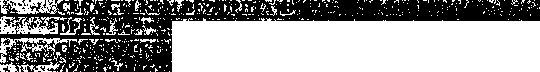 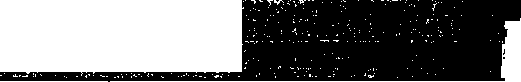 587 400,00 Kč     neplátce DPH     587 400,00 KčPříloha Č. 5 dokumentace výběrového řízeníSeznam poddodavatelůPokyn pro účastníka výběrového řízení:V případě, že účastník výběrového řízení bude při plnění předmětu veřejné zakázky využívat poddodavatele, uvede je v seznamu, včetně uvedení části veřejné zakázky, kterou bude každý z poddodavatelů plnit.Dodavatel Mostní projekce s. r. o., IČO: 067 54 449, se sídlem Jana Babáka 2733/11, PSČ 612 00 Brno, (dále jen „dodavatel“), jako účastník výběrového řízení veřejné zakázky s názvem Vypracování projektové dokumentace „11/348 Arnolec - most ev. Č. 348-017“ tímto v souladu s § 105 zákona č. 134/2016 Sb., o zadávání veřejných zakázek, čestně prohlašuje, že na plném veřejné zakázky se budou podílet tito poddodavatelé: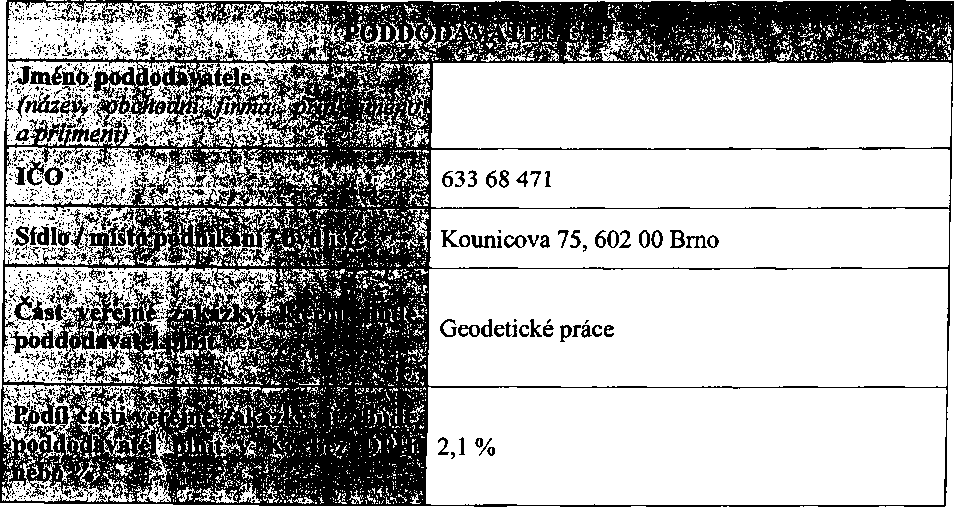 j rV Brně dne 4.3.2019Mostní projekce s. r. o.(podpis)technických:referent investiční výstavbyBankovní spojení: Číslo účtu:Komerční banka, a.s.IČO:DIČ:00090450 CZ00090450Objednatel:Krajská správa a údržba silnic Vysočiny, příspěvková organizacese sídlem:Kosovská 1122/16, 586 01 Jihlavazastoupený:Ing. Janem Míkou, MBA, ředitelem organizaceZhotovitel:Mostní projekce s.r.o.se sídlem:Jana Babáka 2733/11, 612 00 Brnozastoupený:Ing. Františkem Pokorným, jednatelemBankovní spojení:Fio bankaIČO: DIČ:06754449 CZ06754449Cena projektové dokumentace559 000,00 Kč neplátce DPHDPH (21 %)- KčCena celkem projektové dokumentace559 000,00 Kč neplátce DPHCena za 1 hodinu (60 minut výkonu) autorského dozoru - práce v kanceláři480,00 Kč neplátce DPHCena za 1 návštěvu (180 minut výkonu) autorského dozoru na staveništi2 950,00 Kč neplátce DPHLhůty plněníLhůty plněníZahájení realizaceihned po nabytí účinnosti smlouvyNávrh technického řešenído 45 dnů od nabytí účinnosti smlouvy	r			Dokumentace DUR (koncept)do 90 dnů od nabytí účinnosti smlouvyDokumentace DÚR (čistopis, včetně IČ a projednání s DOSS, odsouhlasený objednatelem)do 45 dnů od předání konceptu DÚRPodání žádosti o územní rozhodnutído 15 dnů od předání podkladů majetkoprávní přípravy k ÚŘ zadavatelemDokumentace DSP (koncept)do 60 dnů od podání žádosti o ÚRDokumentace DSP (čistopis, včetně IČ a projednání s DOSS, odsouhlasený objednatelem)do 60 dnů od předání konceptu DSPPodání žádosti o stavební povolenído 15 dnů od předání podkladů majetkoprávní přípravy k SŘ zadavatelemDokumentace PDPS (Čistopis, včetně zapracování případných připomínek ze stavebního řízení a včetně soupisů prací, odsouhlasený objednatelem)do 60 dnů od podání žádosti o SPPříloha č. 4 k VZ č. 22/2019/PD/D2/VZMR/Jl/slPříloha č. 4 k VZ č. 22/2019/PD/D2/VZMR/Jl/slPříloha č. 4 k VZ č. 22/2019/PD/D2/VZMR/Jl/slPříloha č. 4 k VZ č. 22/2019/PD/D2/VZMR/Jl/slKalkulace projekčních pracíKalkulace projekčních pracíKalkulace projekčních pracíKalkulace projekčních pracíNázev akce: ”11/348 Arnolec - most ev. č. 348-017"Název akce: ”11/348 Arnolec - most ev. č. 348-017"Název akce: ”11/348 Arnolec - most ev. č. 348-017"Název akce: ”11/348 Arnolec - most ev. č. 348-017"č.Popit pracíCena v Kč bez DPHCena v Kč bez DPHč.Popit pracíza I hodinu (60 minut)celkemA. Vypracování projektové dokumentace dle TP (příloha č. 3 dokumentace výběrového řízení)A. Vypracování projektové dokumentace dle TP (příloha č. 3 dokumentace výběrového řízení)A. Vypracování projektové dokumentace dle TP (příloha č. 3 dokumentace výběrového řízení)A. Vypracování projektové dokumentace dle TP (příloha č. 3 dokumentace výběrového řízení)1.Geodetické zamíření předmětného území (výškopisné a polohopisné zaměření) v potřebném rozsahu úpravy mostuX13 000,00 Kč2.Vypracování projektové dokumentace pro územní rozhodnuti (DUR) v rozsahu dle technických podmínek v zadávací dokumentaci včetně zajištění pravomocného územního rozhodnutiX109 000,00 Kč3.Vypracování projektové dokumentace pro stavební povolení (DSP) v rozsahu dle technických podmínek v zadávací dokumentaci včetně zajištění pravomocného stavebního povoleníX273 000,00 Kč4.Vypracování projektové dokumentace pro provedení stavby (PDPS) v rozsahu dle technických podmínek v zadávací dokumentaciX164 000,00 KčA. Vypracování kompletní projektové dokumentace celkem *A. Vypracování kompletní projektové dokumentace celkem *■■ X559 000,00 Kčza 1 hodinu (60 minut) **celkem5.Práce spojené s výkonem AD v kanceláři, v předpokládaném rozsahu 10 hodin, předpokládané náklady bez nároku na cestovné **4 800,00 KČ6.Práce spojené s výkonem AD na staveništi, v předpokládaném rozsahu 8 návštěv (1 návštěva = 3 hod. výkonu AD), předpokládané náklady včetně cestovného **za 1 návitívu á 3 hodiny (ISO minut) **celkem za 8 návštěv (24 hodin)23 600,00 KčŠW^&WM|28 400,00 KčŠW^&WM|28 400,00 Kč' 'A .5 í A 'A' 'A .5 í A 'AProjekce iGeo s. r. o.061 90 499Náměstí 28. října 1899/11Brno - Černá Pole 602 00"íj, -■■'.'■ASLříIG průzkum6,2 %~aMCTffig™aBa£~aMCTffig™aBa£VMS ATELIER, s. r. o.VMS ATELIER, s. r. o.269 08 379Národního odboje 147 664 41 TroubskoA' ■■■■,."■'/,■-■■<--iíí'?'®:.'?3fe?fe".saiKSS3^i$[SWSŠW^^tíívíVodohospodářské řešení;• •;* 5’4	wrt24,7 %